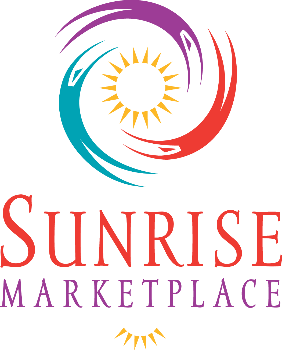 SMP MARKETING COMMITTEE MEETING AGENDAThursday, November 1st at Noon · Lunch will be servedSunrise MarketPlace Office5912 Sunrise Mall, Citrus Heights, CA 95610Sunrise Mall (near Sears) Present: 	S. Rodgers (Chair), C. Hall (Call-In), T. Clement, T. KimballAbsent: 	C. RobertsonGuests: 	N. Bakkie, C. Hostetler, C. Woodards, Dominic Papa, Staff: 		K. Carpenter, J. DePrada, B. NiekampCALL MEETING TO ORDER	Susie RodgersMeeting was called to order at 12:12 PM. PUBLIC COMMENTS/INTRODUCTIONS	Susie RodgersDiversity in the Workplace presentation by Dominic Papa. APPROVAL COMMITTEE MEMBER ACTIONS 	Susie RodgersA motion was M/S/C (T. Clement/T. Kimball) to approve the action to add Crickett Luna from Patelco Credit Union to the Marketing Committee.A motion was M/S/C (T. Clement/T. Kimball) to approve the removal of Colleen Robertson from Marketing Committee.APPROVAL/ACTION ITEMS	Susie RodgersA motion was M/S/C (T. Clement/T. Kimball) to approve the October 4th, 2018 Marketing Committee Meeting Minutes.A motion was M/S/C (C. Hall/T. Clement) to approve the October 23rd, 2018 Special Marketing Committee Minutes.A motion was M/S/C (T. Clement/T. Kimball) to approve the modification of SMP branded and 20th Anniversary Banners.A motion was M/S/C (T. Clement/T. Kimball) to modify the Beerfest logo. MARKETING	Julie DePrada3rd Quarter Events, Social Media & Sponsorship Recap (See Attached)Upcoming Special Events, Promotions and Sponsorships District EventsMagical Moments is coming up! Laser light show at Lowes, Victorian Christmas at MAB, Winterfest at Sunrise Village, The Nutcracker at the Sunrise Mall. Community EventsCTC Holiday Open HouseCity Hall Tree LightingSMP Holiday Open House @ Rue 21, Music, Heavy Hor Devours, LibationsMagical Moments Holiday Rock Laser light show Victorian Christmas WinterfestThe NutcrackerMAP GUIDE DIRECTION	Kathilynn CarpenterNONE.MARKETING CHAIR REPORT…………………………………………………………………………………….	Susie RodgersNONE.EXECUTIVE DIRECTOR REPORT…………………………………………………………………………………Kathilynn CarpenterSMUD Utility Work will be coming up, will send out via email. ADJOURN MEETING	Susie RodgersMeeting was adjourned at 1:30 PM. THE NEXT MEETING IS SCHEDULED FOR NOVEMBER 1st, 2018